Illustration 1: Test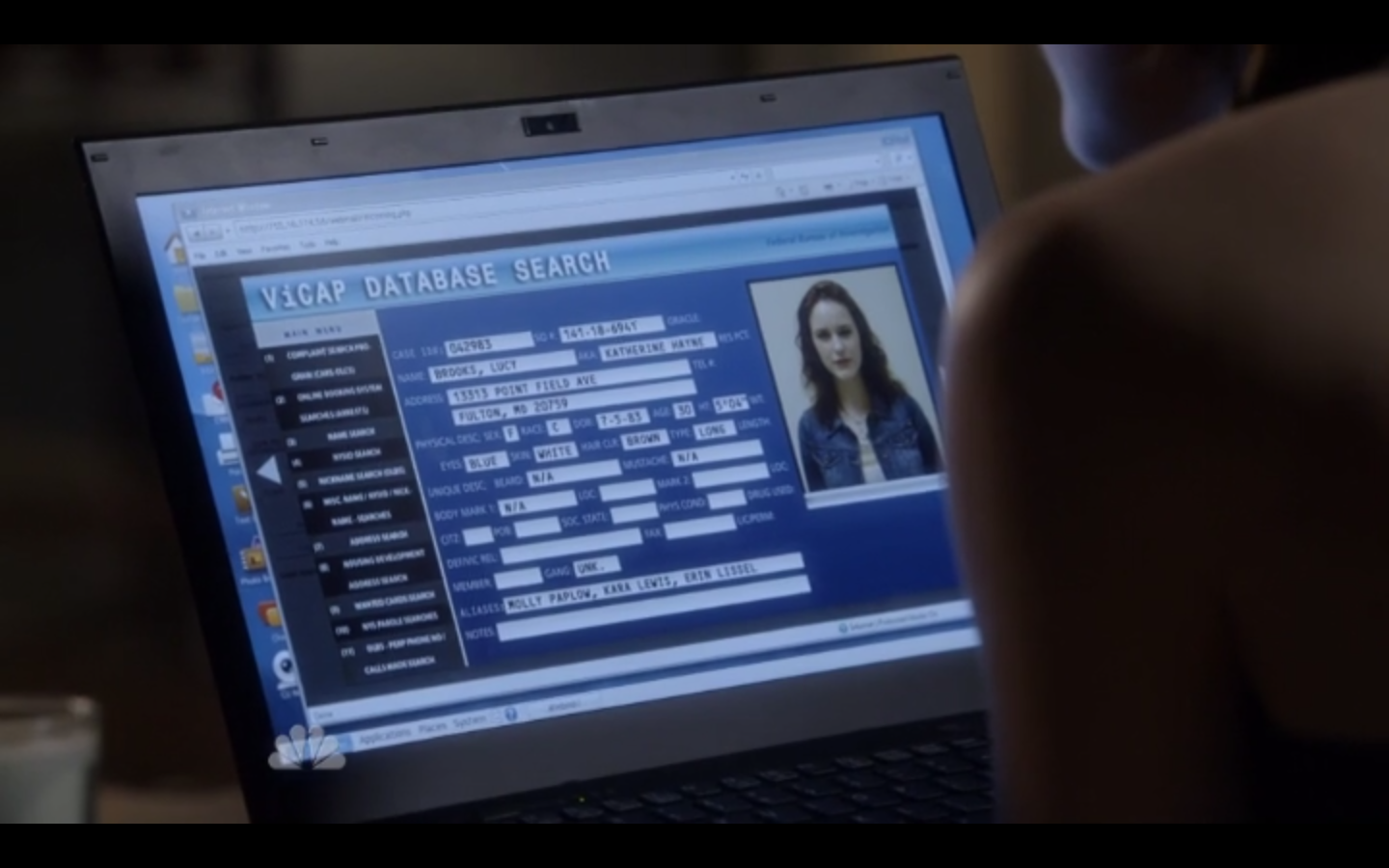 